Уважаемые родители!!!Для ваших детей в детском саду организованна дополнительная платная образовательная  услуга-кружок «Юный олимпиец». Данная услуга, представляет собой курс занятий на 8 месяцев (с октября по май) для детей старшего дошкольного возраста (5-7 лет). Занятия проводятся 8 раз в месяц, 2 раза в неделю по 30-40 минут во второй половине дня, стоимость одного занятия – 130 рублей.Форма занятия – групповая совместная деятельностьюДля проведения занятий используется разнообразное спортивное оборудование: мячи разного размера и веса, баскетбольные щиты, волейбольная сетка, мишени, кегли, обручи, скакалки.Дети познакомятся со спортивными играми: баскетбол, футбол, волейбол.                   В конце учебного года дети старшего дошкольного  возраста научатся следующим действиям с мячом: Ведение мяча на месте и в движении (рукой и ногой);Бросание и ловля мяча с различных исходных положений (сидя, стоя, лежа)Бросание мяча в цель (ворота), через волейбольную сетку, в баскетбольную корзину;Научаться самостоятельно придумывать и организовывать новые игры и упражнения.В процессе обучения предусмотрен индивидуальный подход к каждому ребёнку.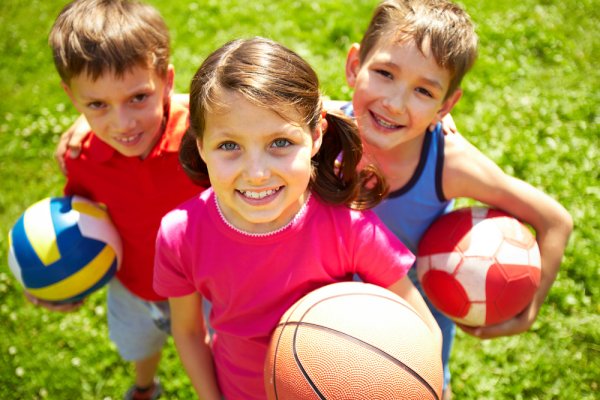 Муниципальное бюджетное дошкольноеобразовательное учреждение«Детский сад комбинированного вида №41«Скворушка» города НевинномысскаДополнительная платная образовательнаяуслуга кружок «Юный олимпиец»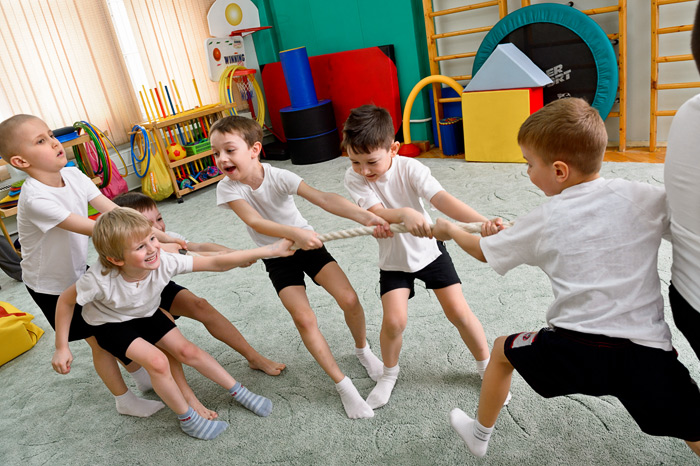 Руководитель кружка воспитатель высшей категории:Инна Григорьевна Толстикова